Приложение 3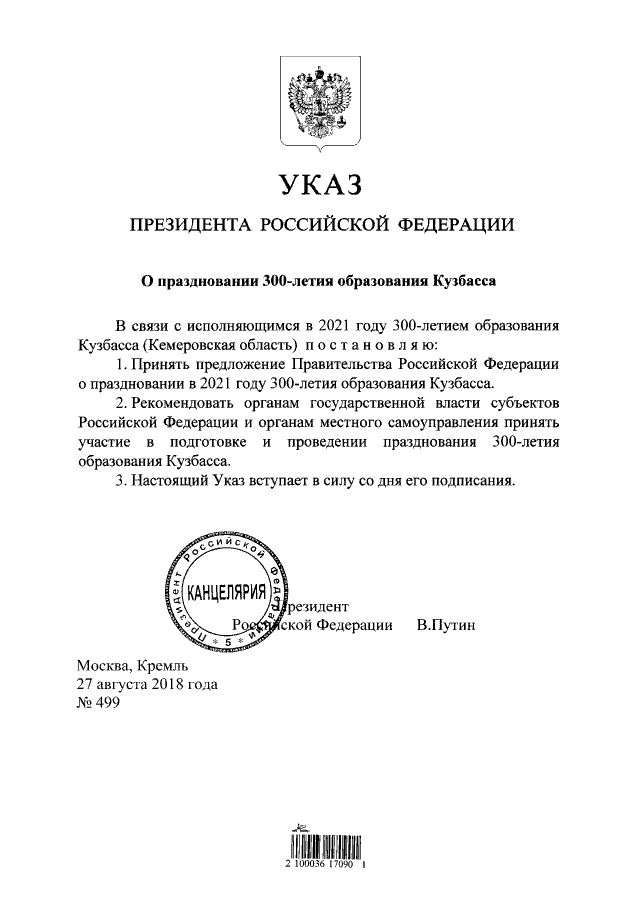 при 